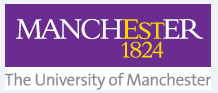 				                                   Address:INSTALMENT AGREEMENTAcademic Year: _ 2019/20         _I agree to pay the University of Manchester the amount of £   ______      by the instalment dates set below. If payment is not made in accordance to the terms and conditions then The University of Manchester has the right to apply an Indicator against my student account and a late payment charge of £25.00 may be billed against each instalment default. May we remind you that, in accordance with University Ordinance, XVI, degree results for final year students will not be published and continuing students will not be able to re-register for the next year of their course should there be any overdue debt on their financial account for tuition fees with The University. Also, overdue debt may result in an indicator being applied to your self-service account in Campus Solutions. In instances where the debt relates to the non-payment of tuition fees this will prevent you from receiving results, adding/dropping course units, and receiving a transcript.  For all other debt this could result in a notice to quit letter being issued and/or your debt being referred to an external agencyOnce completed please return this form by email to  self.funding@manchester.ac.uk For enquires Tel:        0161 275 8130     Email:   self.funding@manchester.ac.uk  INSTALMENT AMOUNTS (£)INSTALMENT DATESMETHOD OF PAYMENTRegistration21/01/202020/04/2020